Промежуточная аттестация по истории 5 классПояснительная запискаПромежуточная аттестация по истории для учащихся 5-х классов проводится в  конце учебного года с целью установления фактического уровня освоения программы по истории, оценки достижений конкретного учащегося, позволяющая выявить пробелы в  освоении им программного материала и учитывать индивидуальные потребности  учащегося в осуществлении образовательной деятельности.Работа охватывает учебный материал по курсу «История древнего мира»,  изученному в 5 классе. В контрольно-измерительные материалы включены элементы  содержания программы, изученные учащимися на момент контроля. Промежуточная работа состоит из двух уровней. Первый - непосредственно сам тест. Правильный ответ оценивается в 0,5  балла, максимум за первую часть можно получить 17 баллов.  Вторая часть работы предполагает краткие ответ на вопрос или соотнесение понятий. Оценивается от 1 до 3  баллов, в зависимости от правильности выполнения, всего можно набрать 18 балов.Критерии оценки контрольного теста: «5»: учащийся выполнил работу в полном объеме, допустил не более 10%  неверных ответов (37-39 правильных ответов). «4»: ставится, если выполнены требования к оценке 5, но допущены ошибки не более  30% ответов от общего количества заданий (26 - 35 правильных ответов). «3»: учащийся выполнил работу в полном объеме, неверные ответы составляют от  20% до 50% ответов от общего числа заданий; если работа выполнена не полностью, но  объем выполненной части таков, что позволяет получить оценку (19-26 правильных ответов).«2»: работа, выполнена полностью, но количество правильных ответов не превышает 50% от общего числа заданий; работа выполнена не полностью и объем выполненной работы не превышает 50% от общего числа заданий (менее 19 правильных ответов). ЧАСТЬ  А.Прочитайте вопрос. К каждому вопросу дается четыре варианта ответа, из которых только один правильный. Укажите правильный ответ.А1. Где жили древнейшие люди?       1)Северная Америка      2) Восточная Африка      3) Западная Европа      4) Дальний ВостокА2. Древнейшие  люди обрабатывали землю ….  1) мотыгой     2) серпом    3) сохой   4) тяпкойА3. Люди, изготовлявшие  глиняную посуду, назывались ……         1)охотники      2) пахари       3) ремесленники      4) старейшиныА4.  Когда египетское войско отправлялось в поход,  кто  его возглавлял ?     1) военачальник      2) жрецы       3) фараон       4) писцыА5. На берегах какой реки образовалось государство Древний Египет?       1) Тигр      2) Евфрат     3) Нил      4) ГангА6. Чем занимались жители Египта?          1)скотоводство       2) ремесленники    3) земледелия       4) собирательствоА7. Кто  посвятил свою жизнь служению богу?  1) гончары  2) летописец    3) вождь      4) жрецыА8. В каком году были построены пирамиды в Египте?        1)1500 г. до н.э.         2) 1800 г. до н.э.         3) 2200 г. до н. э       4) 2600 г.до  н.эА9. Чьи интересы защищали законы царя Хаммурапи?      1) рабовладельцев       2) рабов            3) чужеземцев           4) рабов-должниковА10. Как  по-другому  называли Китай?      1) Солнечная        2) Поднебесная       3) Подоблачная         4) ПодземельеА11. Кому  поклонялись  китайцы?        1) змеи         2)  козероги         3) коровы      4) драконыА12. Какую  одежду  носили  китайцы?         1) сарафан           2) фартук         3) халат       4) майкаА13.Горы,  расположенные  на  севере Индии.  1) Эверест    2) Карпаты    3) Гималаи     4) АпачиА14. Какие  реки  считались  священными  в  Индии?     1)  Нил  и  Тигр     2) Тигр и Евфрат      3) Инд и Ганг       4) Хуанхэ и ЯнцзыА15. Как  называют трудно проходимые леса в  Индии?  1) дебри  2) джунгли  3) заросли   4) тайгаА16. В какой стране существовали касты?   1)Китай      2) Индия     3) Египет     4) ДвуречьеА17. Какой касте жилось хуже других?  1) брахманы  2) жрецы   3) отшельники  4) неприкасаемыеА18. Назовите философа Китая.     1)Сенека        2) Пифагор      3) Конфуций        4) ДарийА19. Самая высокая гора Древней Греции.   1) Ганг       2) Олимп     3) Нил    4) СпартаА20. Кто  был верховным богом древних греков?    1) Аид      2) Крон     3) Зевс   4) ПанА21. Как называлась Средняя  Греция?    1) Аттика     2) Фермопилы      3) Гималаи       4) СпартаА22. В каком году прошли первые Олимпийские игры древности? 1774 г до н.э        2) 945 г.до н.э         3) 776 г.до н.э         4) 71 г до н.эА23.  Главное состязание на Олимпийских играх – это ……           1) гонки колесниц         2) кулачный бой     3) пятиборье     4) бегА24. Как назывался совет знати в Древней Греции?    1) ареопаг   2) форум   3) полис     4) демосА25. Самые жестокие законы были введены….  Кем?   1) Солон    2) Драконт     3) Нерон   4) ЗевсА26. Долговые камни греков  уничтожены в правление …1) Солон   2) Драконт  3) Нерон  4) ЗевсА27. Акрополь – это…..     1) храм                  2) холм с крутыми обрывистыми склонами    3) рынок               4) место для проведения празднеств в Афинах  А28. Стиль – это…. а) тростниковое перо                                       б) вид письмав) металлическая или костяная палочка         г) кистьА29. Демократия в переводе с греческого – это …1) власть немногих         2) выборная власть      3) власть демоса     4) власть царяА30. Богиня красоты и любви у греков     1) Гера    2) Афина     3) Афродита       4) НикаА31. Кто основал Рим?   1) Ромул и Рэм     2) Юпитер и Марс      3) Ромул      4) РэмА32. Где находился первый лагерь восставших под руководством Спартака?      1) Капуя    2) Рим   3) окрестности Рима    4) гора ВезувийА33. Кто предложил земельный закон?    1) Катон     2) Август      3) Гракх    4) СпартакА34. Когда началось восстание под руководством Спартака?  65 г. до н. э.       2) 71 г. до н. э.        3) 74 г. до н. э.       4) 82 г. до н. э.А35. При каком императоре  появились первые христиане?  1) Катон  2) Нерон  3) Гракх   4) СолонЧАСТЬ    В.Ответ запишите в виде цифры, последовательности цифр или в сочетании цифр и буквВ1.  Приведите в соответствие:Ответ: _____________В2. Приведите в соответствие:Ответ: ____________В3. Выберите неправильный ответ.  В греческих государствах Спарта славилась как страна, в которой:а)	процветали науки и искусство;б)	все жители подчинялись почти военной дисциплине и строгому порядку;в)	младенцев, признанных старейшинами недостаточно здоровыми, сбрасывали с горного обрыва в пропасть;Ответ: __________В4. Выберите правильный ответ.  В Афинах педагогами называли:а)	школьных учителей;б)	домашних рабов, отводивших мальчика в школу, носивших его письменные принадлежности и музыкальные принадлежности;в)	учёных, преподававших в гимнасиях;Ответ: ____________В5. Приведите в соответствие:Ответ: ____________В6. Приведите в соответствие:Ответ: ___________Контрольно-измерительный материал для проведения промежуточной аттестации учащихся 6 класса в 2015-2016 учебном году по историиПояснительная запискаПромежуточная аттестация по истории в 6 классе проводится по модели, готовящей учащихся к итоговой аттестации в новой форме и предусматривает проверку знаний учеников по основным разделам программы. Система заданий адаптирована для данной возрастной категории. Работа состоит из двух частей, которые последовательно выполняются учениками. Выполнение двух частей обязательно для всех учащихся.Часть I – тестовая, состоит из 10 заданий с выбором одного правильного ответа.Часть II – тестовая, состоит из 3 заданий. На выполнение тестовой работы отводится 45 минут.Система  оценивания  выполнения  отдельных  заданий  и  работы в целомКаждое правильно выполненное задание части 1 оценивается 1 баллом. Задание считается выполненным верно, если экзаменуемый выбрал (отметил) номер правильного ответа. Задание считается невыполненным в следующих случаях: а) указан номер неправильного ответа; б) указаны номера двух или более  ответов,  даже  если  среди  них  указан  и  номер  правильного  ответа; в) номер ответа не указан. 
Правильное выполнение заданий части 2 оценивается от 1  до 2  баллов.  Задания  11  оценивается  следующим  образом: за каждое верное соответствие дата-событие  - 1 балл, всего за данное задание – 7 баллов. B2 оценивается в 4 балла.  Все остальные по 2 балла.Промежуточная контрольная работа по истории 6 классЗадания группы А.  Дайте единственно правильный ответ.А1. В каком году Карл Великий был провозглашен императором?1) в 780 году;                      2) в 800 году;                 3) в 790 году;                        4) в 810 году.А2. На какой ступени феодальной лестницы находились крестьяне?1) на верхней;                                                                              2) на самой нижней;3) не входили в феодальную лестницу;                                    4) между первой и второй      А3. Священная книга мусульман:1) Коран;                   2) Библия;                 3) Талмуд;               4) Законы XIIтаблицА4. Столетняя война велась:1) 1212-1328 гг.            2) 1309-1425 гг.              3) 1337-1453 гг.                4) 1347-1463 гг.А5. Донжон – это:1) звание;         2) оружие рыцаря;             3) главная башня замка;            4) крепостная стенаА6. Гуситское движение возникло в:1) Германии;            2) Польше;               3) Чехии;                   4) ВенгрииА7. Как называется «главный» над вассалом, его покровитель:1) король;                 2) сеньор;                 3) феодал;                  4) герцогА8. Годы I Крестового похода:1) 1099-1147;             2) 1189-1192;               3) 1096-1099;                4) 1202-1204А9.  Стиль средневековых европейских храмов с устремленными вверх стрельчатыми арками, башенками, шпилями, резными  входами (порталами) называется:1) романским стилем;            2) классицизмом;           3) готическим стилем;            4) ренессансом.А10. Какой термин соответствует определению «Централизованное государство, в котором королевская власть опирается на собрание представителей сословий»:1) абсолютная монархия;                                     2) сословная монархия; 3) конституционная монархия;                           4) демократияЗадания группы В требуют ответа в виде цифры, последовательности цифр или слова (словосочетания). В1. Впишите названия сословий, представителей которых в средние века называли так:1) те, кто молится, -___________________,2) те, кто воюет, - _____________________,3) те, кто работает, - ___________________. В2. Соотнесите понятия и их значение:В3. Дайте определения понятиям:1) Реконкиста – 2) Натуральное хозяйство – 3) Сословная монархия – 4) Девиз – Часть I 1.В 1097 г. собрался общерусский княжеский съезд. В каком городе он происходил?А) в Киеве                Б) в Новгороде                  В) в Любече                   Г)  в Ростове2. Андрей Боголюбский княжил :А) в Галицко-Волынском княжествеБ) в Киевском княжествеВ) в Черниговском княжествеГ) во Владимиро-Суздальском княжестве3. В начале 12 века боярская феодальная республика утвердилась в:А) Киеве         Б) Смоленске           В) Суздале              Г) Новгороде4. 1223 год-это год …А) Невской битвы                             Б) Куликовской битвыВ) Ледового побоища                       Г) битвы на Калке5. Какой русский город татаро-монголы прозвали «злым городом»:А) Владимир                  Б) Рязань                  В) Козельск                   Г) Киев6.Битва на Чудском озере произошла в :А)1237 г            Б) 1240 г             В) 1242 г          Г) 1380 г7. В каком году произошел сокрушительный разгром монголо-татарских полчищ ?А) 1350 г          Б) 1370 г                 В) 1380 г                      Г) 1390 г8.  Владимир Мономах установил новый свод законов, получивший название:а) «Правда Ярославичей»б)  «Устав Владимира Всеволодовича»в) обычное правог)  «Салическая правда»9.  Князь в Новгороде:а) был начальником всех вооруженных сил в случае войныб) имел право вмешиваться в дела городского управленияв) возглавлял судг) решал вопросы войны и мира10. Стояние на реке Угре произошло в:   а) 1477 г.     б) 1480 г.     в) 1484 г.     г) 1505 гЧасть IIII.Соотнесите события и даты:11.Ответ:12. Объясните понятия:	А)  древнерусское государство-Б)  полюдье -В)  баскак-13.О ком идет речь?Свое прозвище он получил за стремление «протягивать руки» с далекой северо-восточной окраины в. самые разные концы Русской земли. Он имел прямые права на великое княжение. Дважды он захватывал Киев, но ему не удавалось надолго занять престол. После очередного великого князя он вновь захватил Киев. Но прокняжил в нем два года и внезапно умер.Промежутояная аттестация по истории 7 классПояснительная записка      Целью промежуточной аттестации является выявление степени сформированности общеучебных умений и навыков обучающихся ЦППРК, их способности освоить предмет повышенного уровня сложности.     Проводится  в ходе недели итогового контроля в форме контрольных заданий по новой истории 1500-1800 гг. и истории России конца XVI – XVIII века.     Ожидаемый результат. Успешное освоение базисного плана: наличие положительной мотивации к учебной деятельности; свободная ориентация в предметной области и межпредметных связях; умение делать выбор различных видов учебной  деятельности; сформированность навыков социальной коммуникации с ровесниками и взрослыми.      Критерии оценки:   - “5” – если все задания выполнены;   - “4” – выполнено правильно не менее ¾ заданий;   - “3” – за работу в которой правильно выполнено не менее половины работы;   - “2” – выставляется за работу в которой не выполнено более половины заданий.Инструкция по выполнению работы.     На выполнение работы отводится 40 мин. Работа состоит из двух частей, включающих 30 заданий.     Часть I состоит из 20 заданий. К каждому заданию дается 3 ответа, только один из которых верный. Каждый правильный ответ оценивается в два балла.     Часть II состоит из 10 заданий, требующих краткого ответа (в виде одного-двух слов), или записи ответа в свободной форме. За выполнение различных по сложности заданий дается один или более баллов, которые затем суммируются.Контрольные задания по истории России конца XVI – XVIII вв.I вариант        Прочитайте задания, подумайте, выберите в предложенных ответах один правильный и соответствующую букву обведите. Каждый правильный ответ оценивается в два балла.1. Кто основал Московский университет?А  Е.Р.Дашкова;Б  М.В.Ломоносов;В И.И.Шувалов.2. В XVII веке развернулась национально-освободительная война украинского народа против польского владычества. Украина обратилась к России, в результате чего в 1654 году произошло…А Воссоединение Левобережной Украины с Россией;Б Завоевание Украины Россией;В Присоединение Украины к России.3. Какой слой населения оказал наибольшее сопротивление политике централизации Ивана IV?А Бояре;Б Дворяне;В Крестьяне.4. В XVII веке русские землепроходцы приступили к освоению восточных регионов страны, богатых пушниной, лесом, полезными ископаемыми, увеличивая могущество государства. Это были отважные, мужественные люди. Кто из них наш земляк?А С.Дежнев;Б В.Жилин;В Ермак.5.  В XVII веке складывается всероссийский рынок. Какая форма феодальных повинностей становится более выгодной для помещиков?А Барщина;Б Денежный оброк;В Церковная десятина.6. как называют период русской истории XVII века, когда происходила частая смена императоров на троне?А «Золотой век» русского дворянства;Б Эпоха дворянских переворотов;В Время великих перемен.7. Какой город был основан в 1703 году в устье Невы?А С-Петербург;Б Копорье;В Нарва.8. Вотчина в XVI веке – это А земельное владение, передаваемое по наследству от отца к сыну;Б земельное владение, которое дается за службу;В крупное хозяйство феодала.9. Что такое Сенат?А Высший государственный орган по делам законодательства и управления;Б Высшее сословно-представительское учреждение в России;В Совет бояр при великом князе.10. Вторую половину XVIII века называют «золотым веком» русского дворянства, т.к.А дворяне не подчинялись власти монарха;Б дворяне стали господствующим сословием;В дворяне имели равные права с царем.11. При каком царе была юридически оформлена абсолютная монархия?А При Алексее Михайловиче;Б При Иване IV;В При Петре I.12. Соборное уложение 1648 года…А освободило крестьян от повинностей в пользу пормещика;Б оформило крепостное право;В утвердило равенство сословий.13. Выберите название первой печатной общероссийской газеты, которая начала издаваться с 1702 года.А «Вестник Европы»;Б «Ведомости»;В «Куранты».14. Главным итогом русско-турецких войн для России было получение выхода в А Балтийское море;Б Каспийское море;В Черное море.15. При Петре I организовывались встречи, на которых дворяне обязаны были присутствовать с семьями. Как они назывались?А Ассамблеи;Б Балы;В Дворянские собрания.16. Во второй половине XVII века на Дону вспыхнуло крупное восстание. Кто был его предводителем?А И.И.Болотников;Б Е.И.Пугачев;В С.Т.Разин.17. Что такое всероссийский рынок?А Большой базар;Б Постоянные экономические связи между различными частями страны;В Натуральный обмен между городом и деревней.18. Автор «Путешествия из Петербурга в Москву», которого Екатерина назвала «бунтовщиком хуже Пугачева».А Н.К.Новиков;Б А.Н.Радищев;В Д.И.Фонвизин.19. В результате воссоединения с Россией Украина в XVII –  начале XVIII вв…А Сохраняла гетманское самоуправление.Б Превратилась в колонию России.В Утратила самоуправление и казацкие вольности.20. Старообрядцы-раскольники – это …А сторонники церковной реформы Никона.Б сторонники возврата к языческим верованиям.В противники церковной реформы Никона.II. Открытые задания.     Выполняйте задания, ответ оформите на отдельном листе. Мысли выражайте кратко, последовательно. Максимальное число баллов за открытые задания – 33. 21. (4 б) Соотнесите имена людей и область науки, культуры, производства, в которой они себя проявили (укажите стрелками)Литейное дело                            Аристотель ФиоровантиЖивопись                                   Андрей ЧоховКнигопечатание                         ДионисийСтроительство Кремля              Иван Федоров22. (3 б) В истории России были крестьянские бунты, восстания и войны. Перечислите три основных признака крестьянской войны. 23. (5 б)  Перечислите государства, принимавшие участие в Северной войне:Россия, Италия, Дания, Швеция, Испания, Франция, Речь Посполитая, Саксония, Англия.  24. (4 б) Промышленное развитие России было связано с возникновением мануфактур. Заполните схему, указав основные черты предприятий этого типа.25. (3 б) Из предложенных положений выберите черты просвещенного абсолютизма.1. Власть царя ограничена.2. Созываются Земские соборы.3. Используются идеи Вольтера, Дидро, Руссо.4. Расширяются привилегии дворянства.5. Укрепление самодержавия.27. (6 б)  Напишите виды искусства, с которыми связаны имена деятелей культуры XVIII века (живопись, архитектура, театр, скульптура) 1. В.И.Баженов                            2. В.Л.Боровиковский3. Ф.Б.Растрелли                          4. Ф.Г.Волков5. Ф.С.Рокотов                             6. Ф.И.Шубин28. (2 б) Чем прославились в русской истории Минин и Пожарский?29. (1 б) Один из великих полководцев XVIII века учил солдат: «Пот кровь бережет»,«Каждый воин должен понимать свой маневр». Кому принадлежат эти слова?30. (2 б) О каких событиях военной истории конца XVII века идет речь: «Основали на Воронеже верфь добрую, строили галеры ладные, будет Азов взят»?Контрольные задания по истории России XVI – XVIII вв.II вариант        I. Закрытые задания.        Прочитайте задания, подумайте, выберите в предложенных ответах один правильный и соответствующую букву обведите. Каждый правильный ответ оценивается в два балла.1.Какое из государств, образовавшихся вследствие распада Золотой Орды, НЕ было присоединено к России при Иване IV?А Казанское ханство;Б Крымское ханство;В Сибирское ханство.2. Первая рукописная газета, издаваемая в XVII веке называлась …А «Куранты»Б «Ведомости»В «Апостол».3. Окончательное закрепощение крестьян юридически закреплено …А Стоглавым собором .Б Соборным Уложением .В Судебником .4. Старообрядцы-раскольники – это …А сторонники церковной реформы Никона.Б сторонники возврата к языческим верованиям.В противники церковной реформы Никона.5. Главной целью Великого посольства (1697-1698) было:А вербовка западных мастеров для работы в России.Б ознакомление с новинками техники передовых европейских стран.В поиск союзников для продолжение войны против Турции.6. Какое из перечисленных народных движений может считаться «крестьянской войной»?А Соляной бунтБ Восстание БолотниковаВ Восстание Пугачева.7. Сословный представительный орган при царе в XVI-XVII вв. назывался  …А Боярская Дума.Б Церковный собор.В Земский собор.8. В результате воссоединения с Россией Украина в XVII –  начале XVIII вв…А сохраняла гетманское самоуправление.Б превратилась в колонию России.В утратила самоуправление и казацкие вольности.9. Что из перечисленных относится к последствиям опричнины?А Утверждение деспотической формы самодержавия.Б Раздел страны на опричнину и земщину.В Создание особого опричного войска10. К привилегиям дворянства в конце XVIII века НЕ относится …А освобождение от государственной службы.Б освобождение от телесных наказаний.В исключительное право производства водки.11. Отличительной чертой русской мануфактуры XVII века являлось …А отсутствие разделения труда.Б   использование наряду с наемным принудительного труда.В  преобладание ручных орудий труда.12. Как изменилось положение Русской православной церкви с утверждением патриаршества в России?А Приобрела большое влияние на царя.Б Стала независимой от константинопольского патриарха.В Признала зависимость от константинопольского патриарха.13. Какое явление в экономической жизни страны второй половины XVIII века говорит о кризисе феодально-крепостнической системы?А Рост феодальных повинностей.Б Преобладание принудительного труда в ряде отраслей.В Расслоение крестьянства.14.К чертам барщинной системы хозяйства относятся:А аренда крестьянами земли у государства.Б феодальные повинности крестьян в пользу землевладельца.В быстрое развитие орудий труда.15. Меркантилизм  - это …А политика, направленная на сдерживание развитие отечественной промышленности.Б политика, направленная на достижение превышения вывоза товаров из страны над ввозом.В политика, направленная на достижение превышения ввоза товаров в страну над вывозом16. Выберите понятие лишнее в логическом рядуА  товарное производство.Б  разделение труда.В натуральное хозяйство.17. Какое событие мировой политики вызвало особое возмущение Екатерины II?А Великая французская революция.Б Война за независимость в США,В Раздел Речи Посполитой.18.Какое достижение в области культуры НЕ относится к эпохе Петра I?А Открытие первого естественнонаучного музея.Б Принятие нового гражданского алфавит.В Основание университета в Москве.19. Россия участвовала в Семилетней войне …А в союзе с Пруссией против Австрии.Б в союзе с Австрией против Франции.В в союзе с Австрией и Францией против Пруссии.20. При Петре I в Новгороде была открыта …А Морская академия.Б Навигационная школа.В Артиллерийская школа.II. Открытые задания.     Выполняйте задания, ответ оформите на отдельном листе. Мысли выражайте кратко, последовательно. Максимальное число баллов за открытые задания – 42.21. (3 б) Соотнесите даты с основными событиями Северной войны6А ноябрь .                                                   1. Ништадский мирБ май .                                                         2. Поражение русской армии под НарвойВ август .                                                    3. Основание Петербурга.22. (4 б) Установите взаимосвязи: А Аристотель Фиораванти                                 1 Царь-пушкаБ Иван Федоров                                                    2. Успенский собор в КремлеВ Андрей Чохов                                                    3. «Апостол»Г. Сильвестр                                                           4. «Домострой»23. (6 б) Восстановите последовательность событий Смутного времени:А поход И.Болотникова на МосквуБ формирование I ополченияВ избрание на царство Михаила РомановаГ венчание на царство Лжедмитрия IД начало польской интервенцииЕ провозглашение царем Василия Шуйского.24. (6 б) Распределите перечисленные события на 2 группы61.  причины2. последствия Смуты в РоссииА вмешательство во внутренние дела России польских феодаловБ неурожай и голод 1601-1603 ггВ пресечение династии РюриковичейГ потеря выхода в Балтийское мореД усиление роли Земских соборовЕ хозяйственная разруха и большие людские потери25. (8 б) Определите, какие элементы политической и социально- экономической системы в России относятся: 1 к XVII в2 к I четверти XVIII в А Боярская думаБ стрелецкое войскоВ императорГ приказыД СенатЕ регулярная армияЖ царьЗ коллегии 26. (2 б) Какая форма правления могла бы утвердиться в России в случае принятия Анной Иоановной «Кондиций», составленных верховным Тайным Советом?27. (2 б) Что объединяет этих людей6Григорий Отрепьев,Тушинский вор, Емельян Пугачев. 28.(2 б) О каком деятеле культуры XVIII века идет речь: « Основатель физической химии … Доказал единство происхождение молнии и электрической искры. … установил наличие атмосферы на Венере. Особое внимание уделял формированию русского национального языка» 29. (5 б)  Соотнесите имена монархов с временем их правления:А Петр II                                     1. 1725-1727Б Анна Иоановна                       2. 1727=1730В Екатерина I                             3. 1730-1740Г Елизавета Петровна               4. 1741-1761Д Петр III                                    5. 1761-176230. (4 б) Соотнесите исторических деятелей и факты из их жизни6Промежуточная аттестация по истории 8 класс   Пояснительная запискаМатериалы подготовлены на основе Федерального компонента государственного стандарта общего образования по истории, обязательного минимума содержания основного общего образования по всеобщей истории, истории России с учетом требований к уровню подготовки учащихся. Итоговые контрольные работы ориентированы на основные учебники, рекомендованные Министерством образования РФ для средних школ: Юдовская А.Я. Новая история, 1800 – 1913 : учеб. Для 8 кл. общеобр. учреждений (А.Я.Юдовская, П.А.Баранов, Л.М.Ванюшкина.) – М.: Просвещение, 2006., Данилов А.А. История России XIX век. 8 класс: учеб.для общеобразоват.учреждений М.: Просвещение,2010.,      В тестировании  даны задания базового и повышенного уровней сложности. Они располагаются по принципу от простых в части А к усложненным в части В.  Часть А содержит задания с выбором ответа. С их помощью проверяется знание дат, фактов, понятий и терминов, характерных признаков исторических явлений, причин и следствий событий.    Часть В состоит из более сложных заданий с открытым ответом (слово, дата, сочетание цифр). Эти задания позволяют проверить, в дополнение к вышеуказанным элементам подготовки учеников, умения классифицировать и систематизировать факты.На выполнение итоговых тестов отводится 35—40 минут.Критерии оценивания Часть А вопрос оценивается 1 баллом в случае правильного ответа и 0 баллов, если ответ неправильный. Часть В •  нет ошибок  — 2 балла;•  допущена одна ошибка — 1 балл;•  допущены две и более ошибок.— 0 баллов Таким образом, максимально возможный балл за задание будет равен числу правильных вариантов ответа, имеющихся в нем.80% от максимальной суммы баллов — оценка «5»;60—80% — оценка «4»;40—60% — оценка «3»;0—40% — оценка «2».Источники:  Контрольно-измерительные материалы. История России : 8 класс/ Сост.К.В.Волкова. – М.: ВАКО 2010 .  Контрольно-измерительные материалы. Новая история : 8 класс/ Сост.К.В.Волкова. – М.: ВАКО 2010Промежуточная аттестация по истории 8 класс(тестирование) Вариант 1                                                                                                                         Часть А1. Общество, в котором преобладают товарно-денежные отношения, называется:    1) аграрным;                                2) феодальным;
   3) традиционным;                      4) капиталистическим2. В результате промышленного переворота:	1) возрастает роль буржуазии;   2) увеличивается численность крестьянства;   3) разрываются экономические связи между странами;3. После какого поражения Россия вынуждена была заключить Тильзитский мир?   1) под Малоярославцем;                2) под Фридландом;                3) под Севастополем;                      4) под Ватерлоо4. Взятие Наполеоном Москвы в 1812 г.:  1) позволило французам пополнить запасы продовольствия и фуража;        2) заставило Александра I назначить М.И. Кутузова главнокомандующим;    3) привело к распаду антинаполеоновской коалиции;              4) привело к началу партизанской войны5. Чем был вызван отказ Александра I от политики реформ в начале 20-х гг. XIX в.?   1) подготовкой к войне с Наполеоном;                     2) ростом революционных выступлений в Европе;              3) подготовкой нового дворцового переворота;                  4) мощной крестьянской войной6. Что относилось к мероприятиям Александра I, проводимым после Отечественной войны? 1) разработка конституции Польши;                                2) создание Негласного комитета; 3) введение имущественного ценза при выборах в Государственную думу; 4) прекращение раздачи государственных крестьян в крепостное владение дворянам7. Требования стабильности, отказа от реформ характерны для:    1) либерализма;                  2) консерватизма;                     3) анархизма;                4) марксизма8. Данные о социальном составе населения в первой половине XIX в. (указаны лица мужского пола) свидетельствуют о том, что в России: 1) основой экономики была промышленность;                  2) господствовал капиталистический уклад;  3) проживали представители разных национальностей;            4) сохранились сословные пережитки 9. Приведенная схема органов власти России в первой половине XIX в.  свидетельствует о том, что в России существовал (-а, -и): 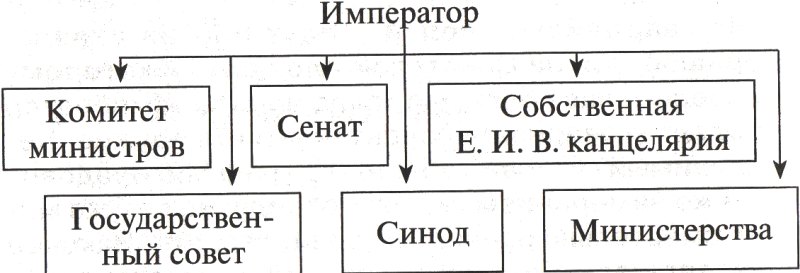 1) центральные выборные органы власти;                              2) принцип разделения властей; 3) независимые судебные и административные учреждения;                 4) самодержавная форма правления10. Какая реформа была проведена в период правления Николая I?1) государственного управления;                    	2) государственных крестьян; 3) высшего образования;                              4) военная11. Государственное устройство какой страны в начале XX в. представлено на схеме? 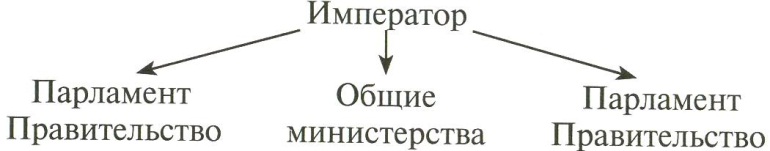     1) Италии;             2) Германии;           3) Англии;          4) Австро-Венгрии12. Особенность промышленного переворота в России состоит в том, что он начался: 1) на основе использования отечественной техники;  2) в результате интенсивного ограбления колоний; 3) в тяжелой промышленности;                     4) позже, чем в Англии и Франции13. Чем было вызвано поражение России в Крымской войне? 1) низким Моральным духом русской армии;                     2) экономической отсталостью России;  3) быстрой сдачей Севастополя;                                          4) внезапностью нападения Турции14. Какое событие произошло позже других? 1) проведение городской реформы;                            2) проведение судебной реформы;
 3) отмена крепостной зависимости;                            4) введение всесословной воинской повинности 15. Что было последствием реформы 1861 г. в России? 1) отмена общинной крестьянской собственности на землю;  2) предоставление крестьянам гражданских прав;
 3) ликвидация помещичьего землевладения;                        4) окончательное закрепощение крестьян 16. Что было последствием реформы местного самоуправления 1860-х гг.?  1) деление всей территории страны на губернии;                      2) созыв первого Земского собора; 3) отмена системы местничества;                                                4) создание системы земств17. Чем объяснялось развитие внутреннего рынка в России в конце 60—70-х гг. XIX в.? 1) появлением первых всероссийских ярмарок;                       2) началом промышленного переворота; 3) ростом жизненного уровня крестьянства;                  4) активным железнодорожным строительством18. В таблице представлены среднегодовые темпы развития производства в Англии, США и Германии в 1870—1913 гг. (по отношению к предыдущему году, в %). Проанализировав данные, выберите правильное утверждение.   1) Англия сохраняет монопольное положение на мировом рынке;   2) США лидируют по темпам роста производительности труда в промышленности;   3) центр мирового экономического развития перемещается из Европы в Северную Америку;   4) Германия выходит на третье место в мире по темпам роста объемов промышленного производства19. Национально-освободительная борьба в Латинской Америке привела к:   1) появлению независимых государств;   2) ликвидации феодальных пережитков;   3) созданию единого государства на континенте;   4) ликвидации традиционных черт в жизни общества20. Английская колонизация Индии привела к:  1) обнищанию населения;                                            2) развитию предпринимательства;   3) развитию внутренней и внешней торговли;        4) полной ликвидации остатков традиционализма21. Эра «просвещенного правления», коренным образом преобразовавшая Японию, получила название:   1) «период сёгуната»;                        2) «Новый курс» Цыси;
 3) «революция Мэйдзи»;                    4) «политика самоусиления»22. В Антанту входили:  1) Англия, Россия, Франция;                        2) Япония, Германия, Италия;  3) Германия, Франция, Россия;                     4) Германия, Италия, Австро-Венгрия23. Что свидетельствовало о развитии капиталистических отношений в сельском хозяйстве России в конце XIX - начале XX в.? 1) использование вольнонаемного труда в деревне;       2) выплата крестьянами выкупных платежей;  3) использование отработочной системы;                       4) наличие общинного землевладения24. Что относится к событиям первой российской революции? 1) падение Порт-Артура;                               2) арест Временного правительства; 3) создание рабочих Советов;                      4) убийство П.А. Столыпина25. Что было основным мероприятием столыпинской аграрной реформы? 1) запрещение деятельности аграрной партии;
 2) введение всеобщего начального образования;
  3) возвращение крестьянам отрезков; 4) предоставление крестьянам земельных участков в частную собственность 26. Какое суждение верно?  1) И. Павлов — лауреат Нобелевской премии;                  2) А. Ахматова — член объединения «Мир искусства»; 3) С. Коненков — русский религиозный философ;         4) Ф. Шаляпин — основоположник космонавтики В1.	Какие социальные слои населения формируются в эпоху индустриализации? Укажите два верных ответа из пяти предложенных. Обведите цифры, соответствующие верным ответам, и запишите их в указанном месте без дополнительных символов.Пролетариат;             2) крестьянство;                 3)  колонизаторы; Аристократия;                  5)  средний классВ2.	Какие черты присущи традиционным обществам Востока? Укажите два верных ответа из пяти предложенных. Обведите цифры, соответствующие верным ответам, и запишите их в указанном месте без дополнительных символов.верховенство закона;                               2)  всевластие государства;       3) высокая миграция населения;             4)  господство частной собственности;5) разделение общества на замкнутые группыВ 3. Установите соответствие между деятелем науки и областью знаний. Одному элементу левого столбика соответствует один элемент правого.Вариант 2Часть А1. Зависимость человека от природы, преимущественное развитие земледелия и скотоводства характерны для общества:    1) традиционного;                                 2) индустриального; 3) капиталистического;                       4) модернизированного2. В результате промышленного переворота:    1) возникают мануфактуры;   2) замедляются темпы развития общества;  3) создается система мировых хозяйственных связей;  4) главной отраслью экономики становится сельское хозяйство3. Какая территория отошла к России по условиям русско-турецкого мирного договора 1812 г.? 1) часть Балканского полуострова;                         2) Восточная Грузия;  3) Бессарабия;                                                             4) территория в устье Дуная 4. Бородинское сражение: 1) завершило разгром наполеоновских войск на территории России; 2) позволило соединиться 1 -й и 2-й русским армиям; 3) заставило Наполеона отступать по старой Смоленской дороге; 4) надломило дух французской армии 5. Почему Александр I отказался от политики реформ?  1) готовился к Крымской войне;            2) испугался интервенции стран-участниц Священного союза; 3) встретил противодействие реформам со стороны дворянства;        4) узнал о деятельности тайных обществ декабристов6. Что относилось к мероприятиям Александра I, проводимым после Отечественной войны? 1) амнистия политических заключенных, пострадавших при Павле I;       2) создание военных поселений; 3) проведение реформы управления государственными крестьянами; 4) предоставление автономии университетам7. Требования свободы слова, совести, частного предпринимательства характерны для:   1) анархизма;                 2) либерализма;                  3) марксизма;                  4) консерватизма8.  Приведенные в таблице данные о социальном составе населения в первой половине XIX в.свидетельствуют о том, что Россия была страной: 1) федеративной;    2) демократической;                    3) аграрной;             4) индустриальной9. Приведенная схема органов власти России в первой половине XIX в.  свидетельствует о том, что Россия была:  1) абсолютной монархией;         2) республикой; 3) ограниченной монархией; 
 4) правовым государством10. Какая реформа была проведена во время  правления Николая I? 1) земского самоуправления;                 2) губернская;             3) денежная;          4)  военная11. Стремясь укрепить самодержавие, Николай I: 1) усиливает крепостное право;                      2) сокращает управленческий аппарат;   3) разрабатывает проект российской конституции;    4) усиливает контроль над общественной мыслью12. Государственное устройство какой страны, сложившееся к началу XX в., представлено на схеме?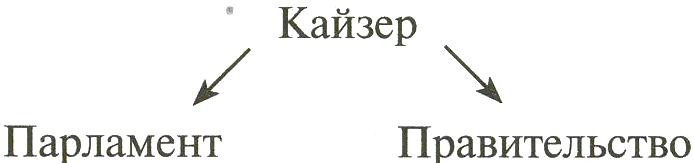      1) Италии;              2) Германии;                 	3) Англии;                  4) Австро-Венгрии13. Что свидетельствовало о технико-экономической отсталости России середины XIX в.? 1) сохранение самодержавия;                         2) поражение в Крымской войне; 3) существование цензуры;                              4) существование сословий14. В какой последовательности проводились реформы 60-70-х гг. XIX в.? 1) судебная, городская, земская;                            2) судебная, крестьянская, городская;  3) городская, судебная, земская;                              4) крестьянская, судебная, городская15. Что было последствием реформы 1861 г. в России?   1) полное разрушение крестьянской общины;                      2) ликвидация помещичьего землевладения;  3) предоставление крестьянам гражданских прав;              4) создание рабочих профсоюзов16. Что было последствием судебной реформы 1860-х гг.?  1) выработка полного Свода законов Российской империи;  2) учреждение института мировых посредников;             3) реформа органов местного самоуправления;   4) введение принципа состязательности суда 17. Чем объяснялось завершение промышленного переворота в 80-х гг. XIX в.?   1) строительством железной дороги Санкт-Петербург — Царское Село;   2) использованием иностранных специалистов на предприятиях;  3) увеличением числа посессионных рабочих на предприятиях;        4) расширением рынка рабочей силы18. В таблице представлен удельный вес крупнейших капиталистических держав в мировом промышленном производстве в процентах. Проанализировав данные, выберите правильное утверждение.	1) в начале XX в. Англия занимает монопольное положение на мировом рынке;      2) к началу XX в. Франция по-прежнему значительно отстает от Англии, но опережает Германию;       3) к началу XX в. США переместились с третьей позиции в мировом промышленном рейтинге на первую	4) в начале XX в. Германия выходит на второе место в мире по объему промышленного производства19. Национально-освободительное движение в Латинской Америке привело к:    1) ускорению процесса модернизации;                           2) передаче земли крестьянам и индейцам;    3) складыванию правовых государств на континенте;    4) возникновению на материке «просвещенных монархий»20. К реформам Мэйдзи относится:    1) учреждение республики;                                    2) создание рекрутской армии;   3) введение сословного деления общества;            4) введение частной собственности на землю21. Попытка реформирования китайского общества, в основе которой лежал принцип уравнительного распределения материальных благ, получила название: 1) «просвещенное правление»;                                  2) «политика самоусиления»; 3) «Новый курс» Цыси;                                               4) «движение тайпинов»22. В Тройственный союз входили:     1) Англия, Россия, Франция;                            2) Япония, Германия, Италия;     3) Германия, Франция, Россия;                          	4) Германия, Италия, Австро-Венгрия23. Период с 1905 по 1907 г. связан:  1) с деятельностью Временного правительства;                          2) со столыпинской аграрной реформой;	  3) с первой российской революцией;                                             4) с Русско-японской войной24. Что характеризует социально-экономическое развитие России конца XIX — начала XX в.?  1) наличие мощного государственного сектора;
  2) отсутствие монополий в промышленности;  3) отсутствие мелкотоварного уклада в экономике;  4) преобладание промышленного производства над сельским хозяйством25. Что предусматривала столыпинская аграрная реформа? 1) свободный выход крестьян из общины;                     2) финансовую поддержку крестьянских общин; 3) введение продовольственной разверстки;                4) конфискацию помещичьей земли государством26. Какое суждение верно?  1) И. Мечников — организатор «Русских сезонов» в Париже;               2) К. Бальмонт — поэт-символист;  3) Н. Гумилев — лауреат Нобелевской премии;                        4) Ф. Шехтель — основоположник космонавтики В1.	Укажите из пяти предложенных названий два названия, которые соответствуют разным формам монополистических объединений. Обведите цифры, соответствующие верным ответам, и запишите их в указанном месте без дополнительных символов.Артель;            2)  гомстед;             3) синдикат;          4) картель;                5) гормульВ2.	Какие черты присущи модернизированному обществу? Укажите два верных ответа из пяти предложенных.
Обведите цифры, соответствующие верным ответам, и запишите их в указанном месте без дополнительных сим
волов.отсутствие миграции населениягосподство рыночного хозяйствапредоставление личности прав и свободзависимость личности от социальной группыполный контроль государства над жизнью обществаВ3. Установите соответствие между деятелем культуры и областью творчества. Одному элементу левого столбика соответствует один элемент правого.а) человеческое стадо1) древнейшие занятия людейб) вождь2) древнейший коллектив людейв) собирательство и охота3) глава племени во время войныа) фараон и судья в царстве мёртвых1) сфинксб) существо с телом льва и головой человека2) храмв) жилище богов3) Осириса) Зевс1) владычествует на мореб) Посейдон2) владычествует на небев) Аид3) владычествует в царстве мёртвыха) место, где ежегодно проходили выборы консулов1) легионб) боевая единица римского войска2) сенаторыв) члены высшего органа власти в Римской республике3) Марсово полеИслама) изображение Иисуса Христа, Богоматери, святыхНорманны6) религия многих народов Востока, связанная с верой в Аллаха и его пророка Мухаммеда;Иконав) эпоха в истории человечества между древним миром и новым временемСредневековьег) северные германцы - норвежцы, шведы, датчанеА) возникновение Древнерусского государства1) 988Б)  крещение Руси2) 1223В) Битва на реке Калка3) 982Г) Крестовый поход Мономаха4) 1147Д) Первое упоминание о Москве5) 1111Е) Нападение монголо-татар на Рязанскую землю6) 1240З) Невская битва7) 1237АБВГДЕЗА) Шереметьев Б.П.1)Генерал-фельдмаршал, одержал первую победу над шведами в Прибалтике, в 1701 году  Б) Апраксин Ф.М.2)Дипломат, генерал-адмирал, заключил Нерчинский договор с КитаемВ) Головин Ф.А.3) Первый генерал-прокурор СенатаГ) Ягужинский П.А.4)Генерал-адмирал, командовал русской эскадрой в Гангутском сражении.Податные сословия:• мещане750 000• крестьяне17 950 000Привилегированные сословия:• купечество119 000• дворянство225 000• духовенство215 000СтранаОбщий объем производстваПродукция промышленностиПроизводительность в промышленностиЭкспортАнглия2,22,10,62,2США4,34,71,53,2Германия2,94,12,64,3Деятель наукиОбласть знанийА)В.Рентген1) физикаБР.Кох2) медицинаВ)Ч.Дарвин3) биология4) математикаОбщая численность производящего класса жителейI8 956 000 лиц мужского полаИз них: купцы 119 000мещане 750 000вольные люди137 000крестьяне17 950 000ГодАнглияФранцияГерманияСШАРоссия187031,810,313,223,33,7191314,06,415,735,85,5Деятель культурыОбласть творчестваА) Дж. Верди Б) О. Ренуар В) Э. Золя1) литература 2) музыка 3) архитектура 4) живопись